別紙1メールアドレス；horiguchi-kazuhiro@mhlw.go.jpあて第1回長崎県地域職業能力開発促進協議会取材（撮影）申込書　長崎労働局職業安定部訓練室　行　【長崎労働局の場所】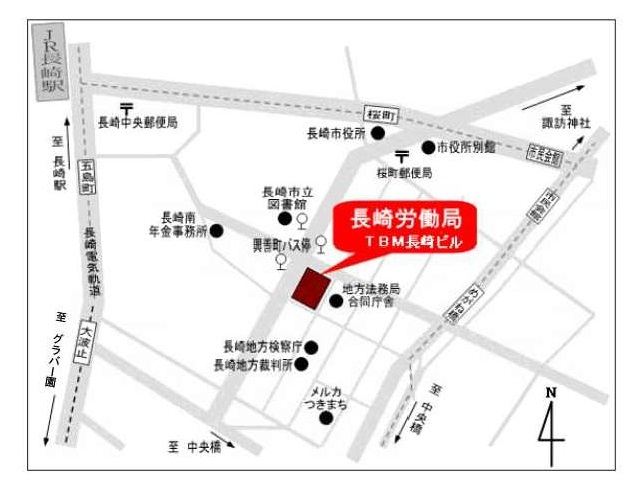 報道機関名担当者名予定人数中止等連絡先（電話番号）